Je n’ai rien contre le temps, mais par moment j’ai des envies de tuer le temps  - Vincent Roca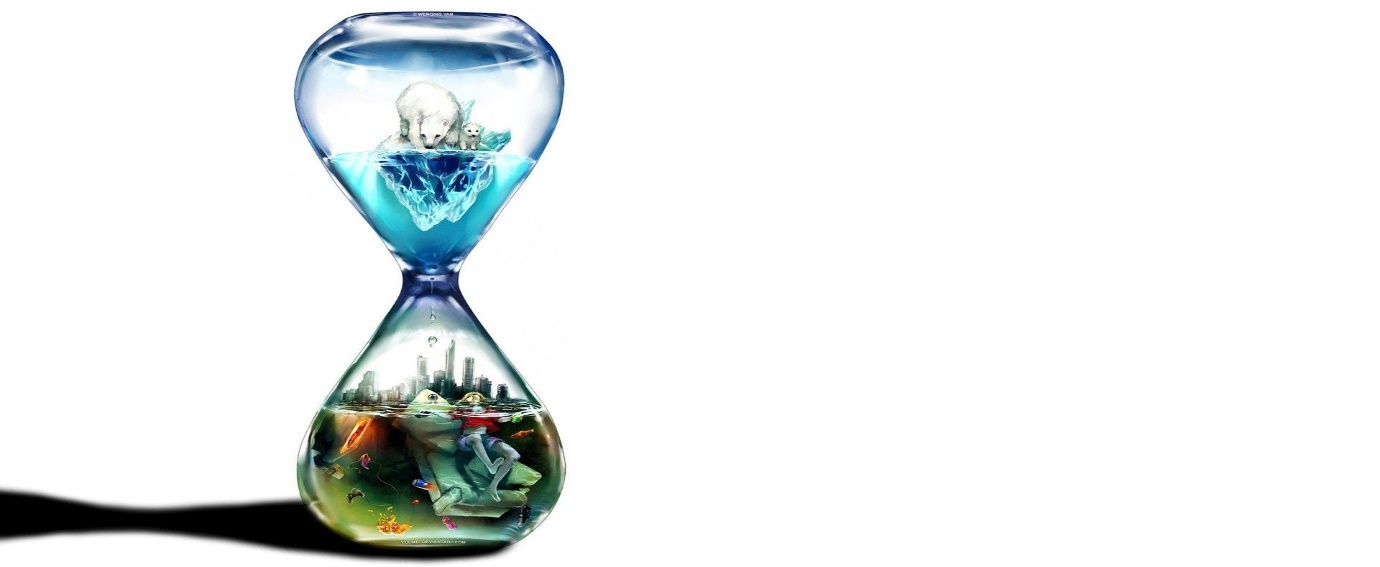 COMPTE-RENDUDe laConférence du 12 mai 2017 par Mr HILLAIRET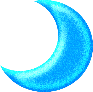               La quête  de la mesure du temps par l’homme a été une de ses préoccupations majeures. La première utilisation des connaissances tirées de l’observation des astres fut bien celle du réglage des rythmes de la vie.               Le simple fait que le ciel était un élément toujours présent  de l’environnement humain, le caractère périodique du retour des saisons, les cycles lunaires, l’observation du ciel et l’étude empirique de la nature, ont sédentarisé, dès la préhistoire, les populations nomades (chasseurs, cueilleurs) toujours à la recherche permanente de nourriture.               Les restes des différentes cultures à travers le monde apportent la preuve de l’intérêt qu’elles portaient à la régularité et à la complexité du mouvement du Soleil, de la Lune et des étoiles, ainsi qu’aux évènements inhabituels comme l’apparition d’une nova ou d’une comète.                       En mesurant l’écoulement du temps, ces civilisations anciennes purent ainsi prédire le retour des évènements saisonniers, information essentielle pour l’agriculture. Elles vont conquérir  la nature et la transformer pour mieux l’utiliser et, à une époque où pour l’homme toute cette nature était animée de Dieux, d’esprits et de démons, la mesure du temps leur  permettra  de développer les calendriers nécessaires à la nature complexe de leurs sociétés, de leurs mythologies et de leurs rituels  multiples.                         Se situer dans le temps était, primordialement, un fait de société et les calendriers, fondés sur des unités naturelles de durée définies par des phénomènes astronomiques observables,  ont été créés  pour cela.  Ce fut le privilège des chefs car guerriers et prêtres étaient dispensés de travailler la terre et pouvaient se consacrer à leurs missions protectrices.  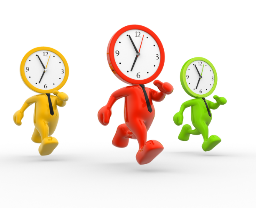   Il y avait pour cela trois repères  observables, avant la division en heures :Les jours : renouvellement quotidien des alternances de tomber de la nuit et   de lever du jour,   d’où le « nycthémère » (unité comprenant une nuit plus une journée, commençant soit au crépuscule soit à l’aube  selon les civilisations) et   que nous divisons maintenant en 24h de durée égale ce qui  n’était pas encore le cas à cette époque.Les Lunaisons : cycle des phases de la LuneLes Années : observables surtout par le retour d’un phénomène saisonnier, comme les crues du Nil    (ex : le lever héliaque de Sirius).                Cependant les « nécessités » de la vie communautaire (impôts, contributions, festivités religieuses, prévisions météorologiques favorables dont dépendaient subsistance ou famine)  imposèrent  aux civilisations, en fonction de leur localisation géographique, un choix   :Soit pour un calendrier lunaire c'est-à-dire compter les lunaisonsSoit pour un calendrier solaire c’est-à-dire estimer la longueur de l’année, la subdiviser ensuite en « saisons » et même en mois zodiacaux, mais d’utilisation délicate, car il  nécessite un réajustement périodique  (année bissextile)Soit pour un calendrier luni-solaire, calendrier de transition, fondé à la fois sur le cycle annuel du Soleil et sur le cycle régulier des phases de la lune,  réajusté à l’année solaire à l’aide de mois intercalaires.                (En rajoutant un treizième mois environ tous les trois ans on arrive à faire correspondre ces années de 12 ou 13 mois lunaires avec l'année solaire qui rythme les saisons. Une année à treize mois est appelée année embolismique. Il peut servir à prédire près de quelle constellation la lune sera pleine).MESURER LE TEMPS                 Le système sexagésimal (base soixante) fut utilisé par les Sumériens 6000 ans avant J.C. Cette base a traversé les siècles : on la retrouve  aujourd'hui dans la notation des angles en degrés (360° = 6 x 60°) ou dans le découpage du temps (1 heure = 60 minutes = 60 secondes).                le calendrier : le jour                                        la semaine (7 jours sumériens)                                        le mois (lunaire)                                        l’année (révolution autour du Soleil)                Type d’année : sidérale                                        solaire ou tropique                                        lunaire  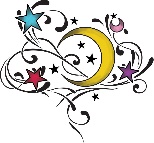 Le calendrier ne relève pas de la mesure du Temps : c’est un compte des années et des jours dans une année.    Plusieurs calendriers se sont succédé ou ont coexisté à travers l'Histoire : Chaque grande civilisation a eu son propre calendrier ; c'était un moyen de marquer son époque.PREMIERES EBAUCHES CALENDAIRES               réalisées par les peuples anciens depuis les époques préhistoriques :OS DE LEBOMBO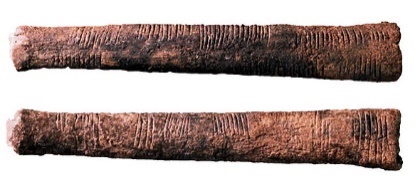 OS DE LA GROTTE DE BLANCHARD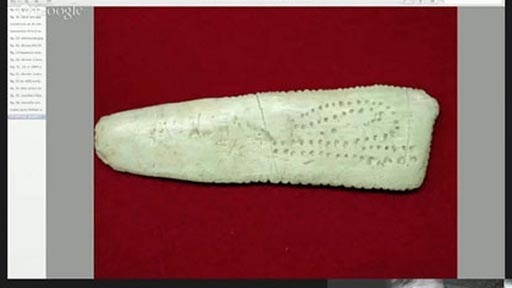 PREMIERS ORGANIGRAMMES DU CALENDRIER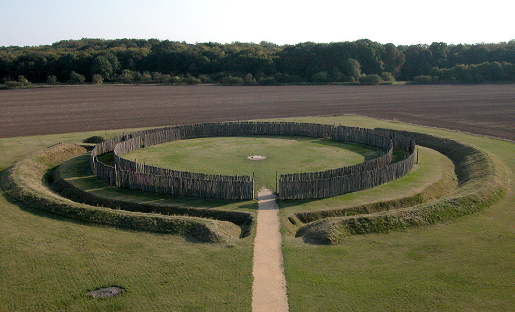                                               CERCLE DE GOSECK (Reconstitution)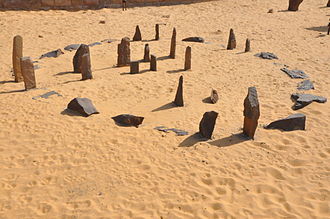 Le calendrier de Nabta Playa a été remonté dans les jardins du musée de la Nubie à Assouan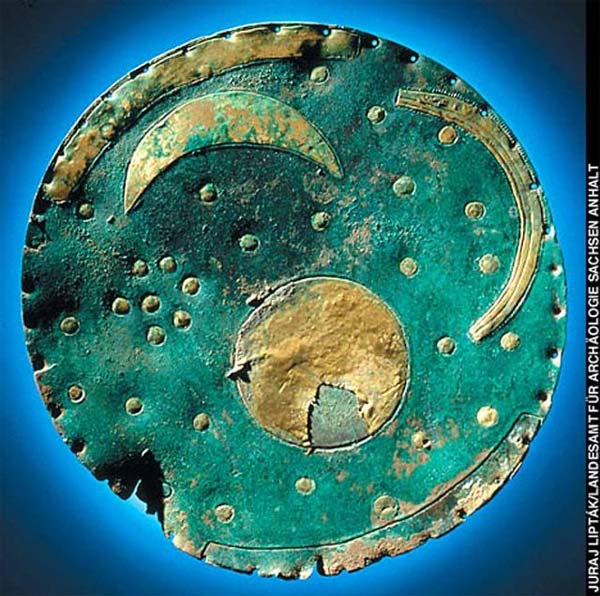 	DISQUE DE NEBRANewgrange est l’un des plus célèbres sites archéologiques d'Irlande, situé dans le Comté de Meath, au nord de Dublin. 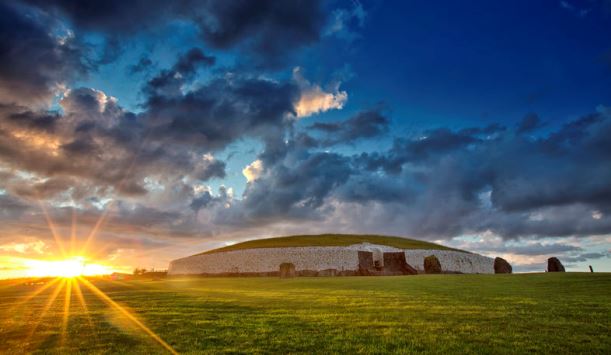 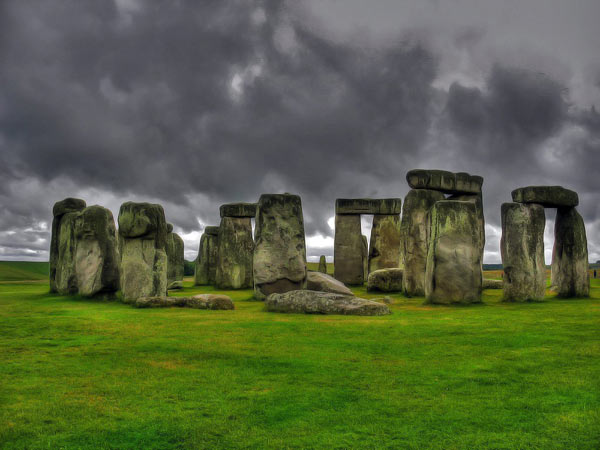                                                                               STONEHENGEGrâce aux  techniques de datation au carbone, on sait que le site a été construit entre 3100 et 1600 av.J.C  avec  des pierres d’origine différente, certaines provenant de 20km, d’autres du pays de Galles à plus de 200km. Il a été élaboré  selon un plan extrêmement précis. Sa construction a exigé un effort titanesque, compte tenu du poids de certains monolithes (50 T.) et que les chariots à roue n’existaient pas quand la construction a débuté. Nul ne peut expliquer aujourd’hui  la méthode utilisée pour la construction et, si le mystère de l’acheminement de ces monolithes reste entier, par contre la vocation du site fait l’objet de plusieurs théories ; la thèse la plus retenue est celle de mégalithes qui  s’ordonnent en des lignes de visée mettant en valeur des phénomènes astronomiques.MEGALITHE de KNOWTH : Situé en Irlande à un kilomètre environ de  NEWGRANGE, c’est le site d’une tombe à couloir néolithique qui se compose d’un grand  tertre et  de 17 tombes.  Cet endroit était utilisé pour des rituels ou des cérémonies sacrées. L’orientation est-ouest a suggéré un alignement astronomique avec les équinoxes. Il est daté  -3000 avant J.CCHANKILLO – SAN RAFAEL – PEROU : 4ème siècle avant J.C.               Ce temple fortifié est un complexe antique qui s’étend sur 4 km2 dans le désert  côtier du Pérou. Les ruines archéologiques comprennent un fort et les Treize Tours d’observatoire  astronomique vouées au culte du Soleil.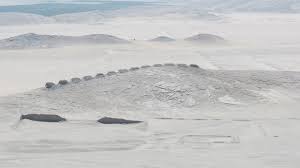  LE CALENDRIER MAYA :               Les spécialistes s’accordent généralement pour faire correspondre l’origine de l’ère Maya  au 11 août 3114 avant J.C.             Pour les Mayas, les plus importants cycles étaient inscrits dans les séries initiales (dates détaillées en tête de nombreuses inscriptions).Le TZOLKIN « année » non numérotée de 260 jours, à caractère divinatoire et religieux  (almanach sacré)Le HAAB « année vague » non numérotée de 365 jours à caractère civil (usage agricole) 18 mois de 20 jours + 5 jours complémentaires (période de malchance)Le CALENDRIER ROUND (compte calendaire) cycle sacré de 52 ansle COMPTE LONG : on décompte les jours sur une période d’environ 5125 ans (destiné à la datation des évènements historiques) compte calendaire. Les jours pouvaient être comptés jusqu’à ……..23 milliards d’années.Le CYCLE NOVENAL ou cycle « des seigneurs de la nuit »  de 9 joursLe CYCLE des PHASES de la LUNE (« âge de la Lune » et « numéro de la lunaison »)COMPTE COURT utilisé à la place du cycle long  Le CYCLE SIDERAL de VENUS  Le nombre 20 apparaît fréquemment dans le  calendrier car les Mayas utilisaient un système de numération positionnelle (positionné de haut en bas) en base 20.                   La région Maya  correspond à la presqu’île du Yucatan, au Guatemala, à BélIze  et une partie des Etats actuels du Salvador et du Honduras. La civilisation Maya est apparue  dès -1600 et descendrait des Olmèques. Contrairement à presque toutes les civilisations précolombiennes, ils développèrent un  système d’écriture. Celui-ci, très complexe, permit, une fois déchiffré,  de comprendre un  peu mieux les dynasties et les grandes périodes de la civilisation  Maya.               Les Mayas eurent,  en  astronomie, une idée très précise du mouvement du Soleil, de la Lune et d’autres planètes. Ils estimèrent l’année solaire à 365,242000 jours et la lunaison moyenne à 29,53086 jours, chiffres très proches de celui de l’année tropique et d’une  lunaison moyenne. Ils avaient inventé le zéro  mais il n’avait pas la même signification que notre zéro actuel.              La prophétie des Mayas, annonçant la fin du monde pour 2012, est rejetée par la plupart des scientifiques pour son caractère pseudo-scientifique. CALENDRIER LUNAIRE               Les premiers calendriers ont été lunaires car le cycle de la Lune est facile à observer. Une année dans le calendrier lunaire dure 354 jours soit 12 lunaisons de 29,53 jours chacune.  LE CALENDRIER MESOPOTAMIEN                               La première apparition du premier quartier de Lune, en inaugurant le nouveau mois, terminait le précédent. Les astronomes établirent des tables éphémérides dès le premier millénaire puis au 3ème ils désignèrent les mois soit en fonction des travaux qui s’y effectuaient dans le cycle annuel  des activités soit en fonction des principales fêtes. L’année avait de 348 à 360 jours, soit une différence de 5 à 17 jours par rapport à l’année tropique. Pour combler ce décalage, un mois était intercalé de temps en temps.                  En 381 avant J.C., les Mésopotamiens ont mis en place un cycle de 19 ans durant lesquels les années  numérotées 1, 3, 6, 11, 14 et 9 comportaient un mois supplémentaire.LE CALENDRIER BABYLONIEN                       Formé de douze mois de 29 et 30 jours alternés soit une année de 354 jours. Ils avaient un décalage de 11 jours. Pour  y remédier, ils ont introduit un mois supplémentaire tous les trois ans, ce qui a permis de ne pas décaler les saisons.LE CALENDRIER EGYPTIEN                   En Egypte ancienne la vie dépendait du Nil car ses inondations fertilisaient les champs. Celles-ci se produisaient chaque été au moment où l’étoile Sirius apparaît dans le ciel. Ils ont donc élaboré un calendrier basé sur la crue et la décrue du fleuve.                Ils partageaient ainsi l’année en douze mois de trente jours et trois saisons de quatre mois :La saison des inondationsLa saison des semaillesLa saison des récoltes                      Les Egyptiens ont vécu durant plus de 400 ans avec un  calendrier lunaire en discordance avec  leurs pratiques agricoles.                  En l’an 4236 avant notre ère, ils établirent un  calendrier populaire (année vague) qui perdurera jusqu’au 3e siècle. Aussi au Vème avant J.C. une année durait  365 jours répartis en 12 mois de 30 jours plus 5 jours supplémentaires à la fin de l’année. Tous les quatre ans, l’étoile Sirius apparaissait un jour plus tard. Ce calendrier dura 4500 ans.     Ils ont utilisé trois calendriers :Agricole, basé sur le cycle du NilReligieux, basé sur les observations astronomiquesPolitique faisant un décompte des jours destinés à réguler l’administration  du royaume.                    Le début de la datation coïncide avec l’avènement du Pharaon. Au  couronnement de chaque nouveau pharaon, le calendrier reprenait à 1. Avec la conquête romaine, le calendrier égyptien dut s’aligner sur le calendrier de César.CALENDRIER GAULOIS               Le Gaulois, si répandu en en tant que langue parlée, fut longtemps privé de l’appui de l’écriture. Cette langue fait partie du groupe celtique et est très proche du gallois,  du breton et du cornique. Avant la conquête romaine on écrit peu  le gallois et les Gaulois, qui n’ont pas inventé l’alphabet, se contentent d’adapter ceux des peuples avec lesquels ils sont rentrés en contact.                Personnage très important de la société celtique, le druide est à la fois ministre du culte, théologien, philosophe, gardien du Savoir et de la Sagesse, historien, juriste,  il a en responsabilité l’enseignement (transmission orale du savoir) des enfants de l’aristocratie.                 Les connaissances de cette langue, parlée jusqu’au Vème siècle sont lacunaires car les Celtes privilégiait l’ « oralité» et la « mémoire » pour la transmission des connaissances. Heureusement, cette lacune ne s’est pas trouvée gênant pour la compréhension du calendrier Coligny.               A partir de 153 fragments retrouvés à Coligny (dans l’Ain) en 1897, on a pu reconstituer une partie d'un calendrier gaulois datant du IIe siècle, gravé sur du bronze. Elle mesure 150 cm de longueur et 80 cm de largeur. Ce calendrier indiquait la succession des mois et des jours pendant un cycle de cinq ans Ce calendrier est de type luni-solaire semblable à tous les calendriers protohistoriques des zones tempérées, depuis la Chine jusqu'à Rome. Le lustre comporte trois années communes de 12 mois de 29 ou 30 jours et deux années de treize mois (les deux mois supplémentaires étant de trente jours). La période de 5 ans (appelée un " lustre «) donnée par le calendrier de Coligny nous indique que les Gaulois calculent le temps par siècle de 30 ans, soit 6 lustres de 5 ans, période à la fin de laquelle on corrigeait le décalage accumulé pendant les 30 ans en supprimant un mois de 30 jours pour arriver à une durée moyenne de l'année de 365,2 jours.L'année est divisée en deux semestres et chaque mois est divisé en deux quinzaines (15 jours favorables et 15 jours défavorables) séparées par le mot " ATENOVX" dont le sens est inconnu .Les jours sont numérotés de I à XV jusqu'à ATENOVX, et de I à XIII ou XV après. Les Gaulois comptaient les jours à partir de la tombée de la nuit. Aucune dénomination de semaines ou de saisons n’apparaît. L'année devait commencer en novembre.Les 62 mois sont répartis en seize colonnes, on relève seulement 14 noms de mois : les noms de 12 mois qui apparaissent 5 fois, les deux noms restants n'apparaissent qu'une fois .Voici les noms des douze mois : X... ( 1er mois intercalaire ) , SAMON , DUMAN , RIUROS , ANAGANTIO , OGRON , CUTIOS , CIALLOS B.IS ( 2e mois intercalaire ) , GIAMONI , SIMIVIS , EQUOS , ELEMBIU , AEDRINI et CANTLOS .250 ans après la réforme julienne, les Gaulois conservaient encore l'usage d'un calendrier celtique différent du calendrier julien. Celui-ci est marqué par l'absence de fêtes religieuses. 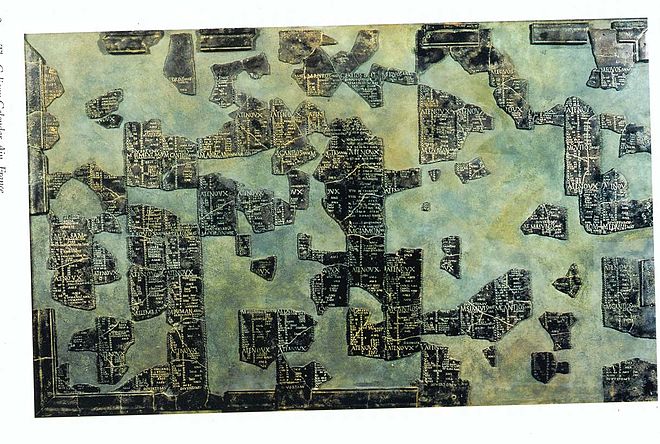 CALENDRIER de COLIGNY RECONSTITUE par Paul DISSARD                 Le calendrier de Coligny, ou « calendrier gaulois », est une grande table de bronze du IIe siècle, trouvée à Coligny (Ain), dont les inscriptions se sont révélées être celles d'un calendrier en langue gauloise. Il est exposé au Musée gallo-romain de Fourvière à Lyon.C'est une source épigraphique capitale pour la connaissance de l’Antiquité celtique, qui renseigne sur la conception que les Celtes avaient du temps, leurs connaissances en astronomie et la tradition druidique. Plus long texte écrit en gaulois qui nous soit parvenu, c'est aussi un document linguistique qui contribue à la connaissance du vocabulaire de cette langue.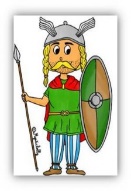 Sources :                                                                 lydia-cretin@sfr.frWikipediaJ.Monard  : Histoire du  calendrier Gaulois